PENGARUH HARGA DAN KUALITAS PRODUK TERHADAP LOYALITAS KONSUMEN DI KULINER IGA – IGABAKSO LUBUK PAKAMSKRIPSIDiajukan Guna Memenuhi PersyaratanMemperoleh Gelar Sarjana ManajemenProgram Studi Manajemen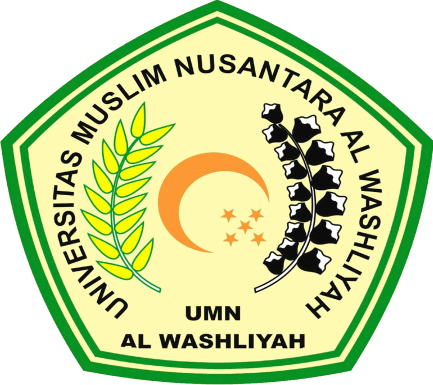 OLEH :DEDI EFENDI173114053FAKULTAS  EKONOMI PROGRAN STUDI MANAJEMENUNIVERSITAS  MUSLIM  NUSANTARA  AL WASHLIYAHMEDAN2021